Урок  № 9Тема урока: Непроизносимые согласные в корне слова. Тип урока: повторение изученного в начальной школе.	Цели урока:1)  предметные:вспомнить опознавательные признаки данной орфограммы; продолжить работу по формированию умения определять данную орфограмму в словах и подбирать проверочные слова;развитие речи: определение стиля речи, темы, основной мысли текста, средств художественной выразительности. 2) метапредметные:корректировать и развивать познавательные способности;логическое мышление (умение анализировать, сравнивать и обобщать);умение связно и грамотно излагать свои мысли;внимание, память, эмоциональную сферу;коммуникативные качества речи;3) личностные:формироватьположительную учебную мотивацию и интерес к изучению русского языка;уважительное, бережное отношение к родному языку;умение рационально использовать время;Методы:   постановка проблемных вопросов.Формы работы: индивидуальная, работа в парах.Виды контроля: фронтальный письменный и устный, взаимопроверка, самопроверка.Оборудование: мультимедийная презентация.Ход урокаОрг. момент.	Здравствуйте, ребята! Я рада видеть вас всех. Приём «яркое пятно»За окном осень, но всё ещё по-летнему светит солнышко. Надеюсь, что настроение у вас тоже солнечное. Начнём наш урок со стихотворения В.Нировича «Листопад»:Слайд 2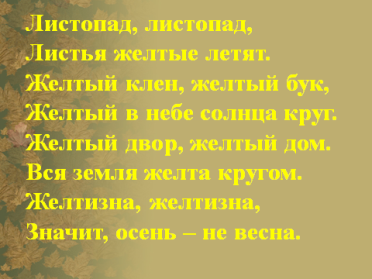 - Какое прилагательное несколько раз повторяется в стихотворении и почему?- Как вы думаете, какие ещё цвета можно использовать для описания осени?- Найдите в тексте слова с орфограммами, которые мы уже повторили на предыдущих уроках (безударные гласные, проверяемые согласные в корне слова), подберите проверочные слова. Проверка д/з / взаимопроверка.Слайд 3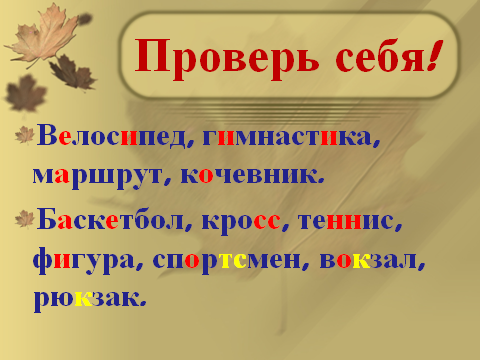 - Поменяйтесь тетрадями и проверьте правильность выполнения домашнего задания. - Возьмите свои работы, посмотрите, какие ошибки вы допустили. - Кто не допустил ни одной ошибки? Сдайте тетради. Организация учебной деятельности.Учащиеся сами формулируют тему урока.Слайд 4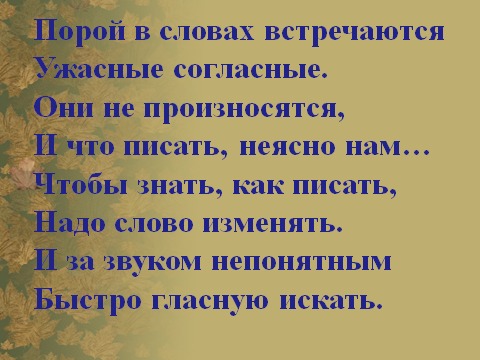 Учитель читает стихотворение:- О какой орфограмме говорится в тексте?- Итак, запишите тему урока. Слайд 5Актуализация знаний. Образуйте от данных существительных прилагательные. Слайд 6, 7, 8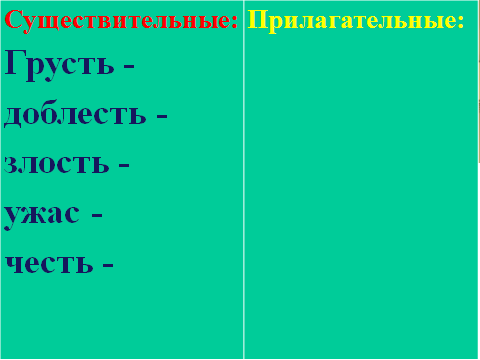 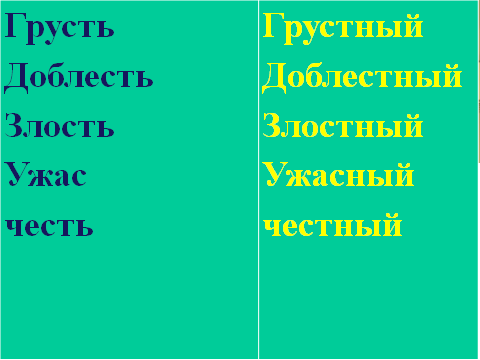 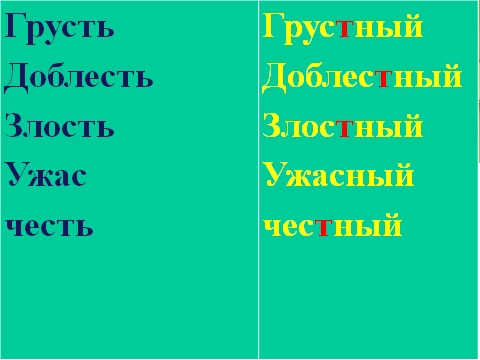 - Какая орфограмма объединяет все слова? Как вы это определили? - Какие слова помогли нам не допустить ошибки? Закрепление знаний. Самостоятельное чтение орфограммы 4 на стр.26 с последующим формулированием  (работа в парах).Закрепление навыков. 1) Выпишите из текста слова с непроизносимыми согласными, рядом запишите проверочные слова. (Работа в парах с последующей самопроверкой) Слайд  9, 10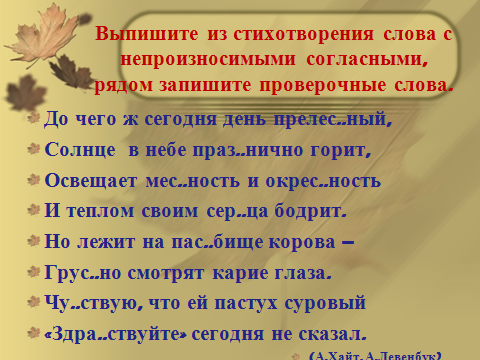 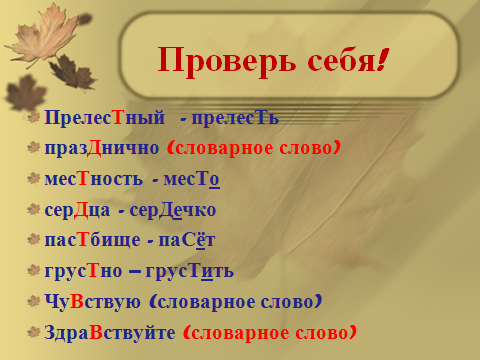 2) Упражнение 47 (4 чел. у доски)3) Прочитайте текст.Слайд 11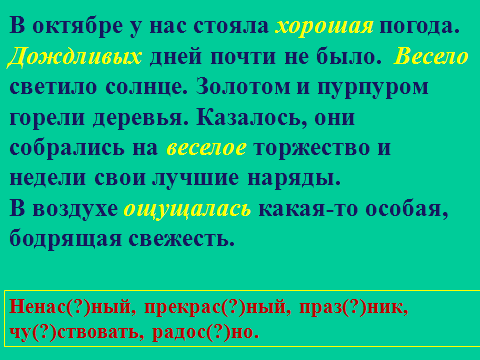 - К какому стилю речи относится текст, докажите своё мнение.- Какие образные средства использует автор текста?- Объясните значение слова пурпур.- О чём стихотворение?   - Замените выделенные слова словами из справки. Найдите орфограмму, подберите проверочные слова. (индивидуальная работа, 1 чел. на скрытой доске)Текущий контроль.Слайд 12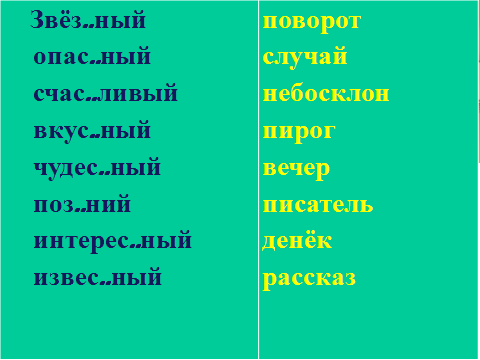 Составить по смыслу словосочетания из слов левой и правой колонки, вставить орфограмму, подобрать проверочные слова  (самостоятельная работа на оценку).Рефлексия.- Какую орфограмму мы повторили на сегодняшнем уроке? - Назовите опознавательные признаки этой орфограммы?Слайд 13- Какие строчки в стихотворении подсказывают, как мы можем избежать ошибки на данную орфограмму?Домашнее задание. Упражнение 48Использованная литература:Русский язык: Учебник для 5 класса общеобразовательных учреждений. М: Изд.35-е. Тростенцова Л.А. Баранов М.Т. Ладыженская Т.А.. Просвещение, 2012.Русский язык. Поурочные планы 5-6 классы по учебникам М.Т.Баранова, Т.А.Ладыженской. М.: Издательство «Учитель», 2011.О.В.Беляева, О.А.Даценко. Поурочные  разработки  по русскому языку – М.: «ВАКО», 2009.http://www.semya-rastet.ru/razd/stikhi_ob_oseni/